試教教案──國中一上　兒時記趣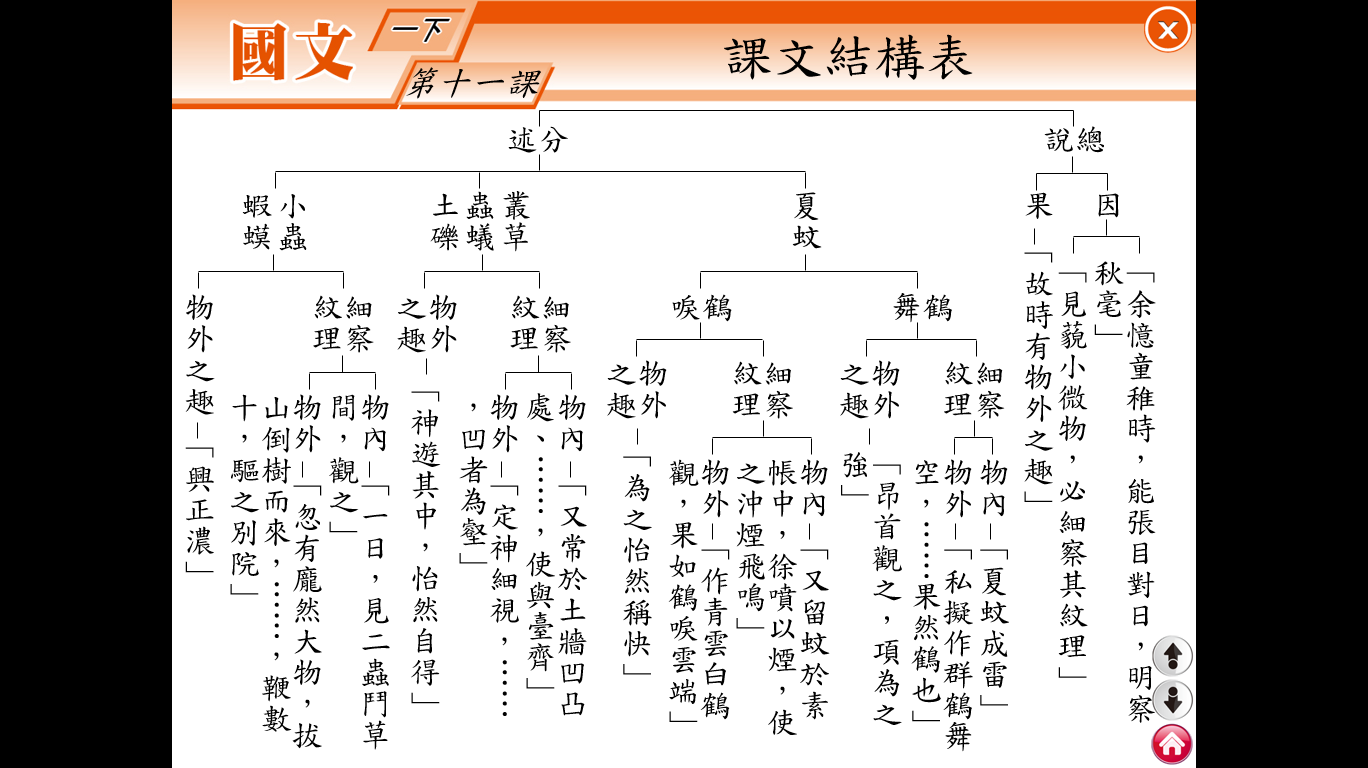 本課作文教學重點本課作文教學重點本課作文教學重點本課作文教學重點本課作文教學重點一、本文寫作優點先總再分，條理清晰用語平易，盡顯童心或成千或百，果然鶴也。果如鶴戾雲端，為之怡然稱快。忽有一龐然大物，拔山倒樹而來…捉蝦蟆，鞭數十，驅之別院。善用譬喻，引人入勝一、本文寫作優點先總再分，條理清晰用語平易，盡顯童心或成千或百，果然鶴也。果如鶴戾雲端，為之怡然稱快。忽有一龐然大物，拔山倒樹而來…捉蝦蟆，鞭數十，驅之別院。善用譬喻，引人入勝一、本文寫作優點先總再分，條理清晰用語平易，盡顯童心或成千或百，果然鶴也。果如鶴戾雲端，為之怡然稱快。忽有一龐然大物，拔山倒樹而來…捉蝦蟆，鞭數十，驅之別院。善用譬喻，引人入勝一、本文寫作優點先總再分，條理清晰用語平易，盡顯童心或成千或百，果然鶴也。果如鶴戾雲端，為之怡然稱快。忽有一龐然大物，拔山倒樹而來…捉蝦蟆，鞭數十，驅之別院。善用譬喻，引人入勝一、本文寫作優點先總再分，條理清晰用語平易，盡顯童心或成千或百，果然鶴也。果如鶴戾雲端，為之怡然稱快。忽有一龐然大物，拔山倒樹而來…捉蝦蟆，鞭數十，驅之別院。善用譬喻，引人入勝教學目標教學內容時間教學方法教材【教學實習試教】　一、前情提要（已教完課文）人、時、事、地、物法則。二、告知本節教學目標：接下來的十五分鐘，將統整課文與段落，確定本文主旨，並同時代入作文教學，本文有許多值得借鏡的寫作技巧，請同學留意。三、統整（統合為數線圖）第一段※先找結論（所以），再追溯原因（因為）。※結論可看有無關鍵字──故、因此、然、而有。第二段：舉例說明自己的物外之趣──夏蚊唳──ㄌ一ˋ，風聲鶴唳。　　　　捩──ㄌ一ㄝˋ，轉捩點。淚──ㄌㄟˋ，淚跡斑斑。　　　　戾──ㄌ一ˋ，暴戾。第三段：再舉例說明──叢草、蟲蟻、土礫第四段請問同學為什麼作者會「呀然驚恐」、「鞭數十，驅之別院」？由此看作者是個什麼樣的人？四、請同學提出自己覺得可以借鏡的寫作技巧，下節課討論。　　　　　　　　　　　～結束～１ｍ１４ｍ提問＋小組加分提問＋小組加分、講述法、板書、全班朗讀小組討論課本課本、學習單課本、學習單